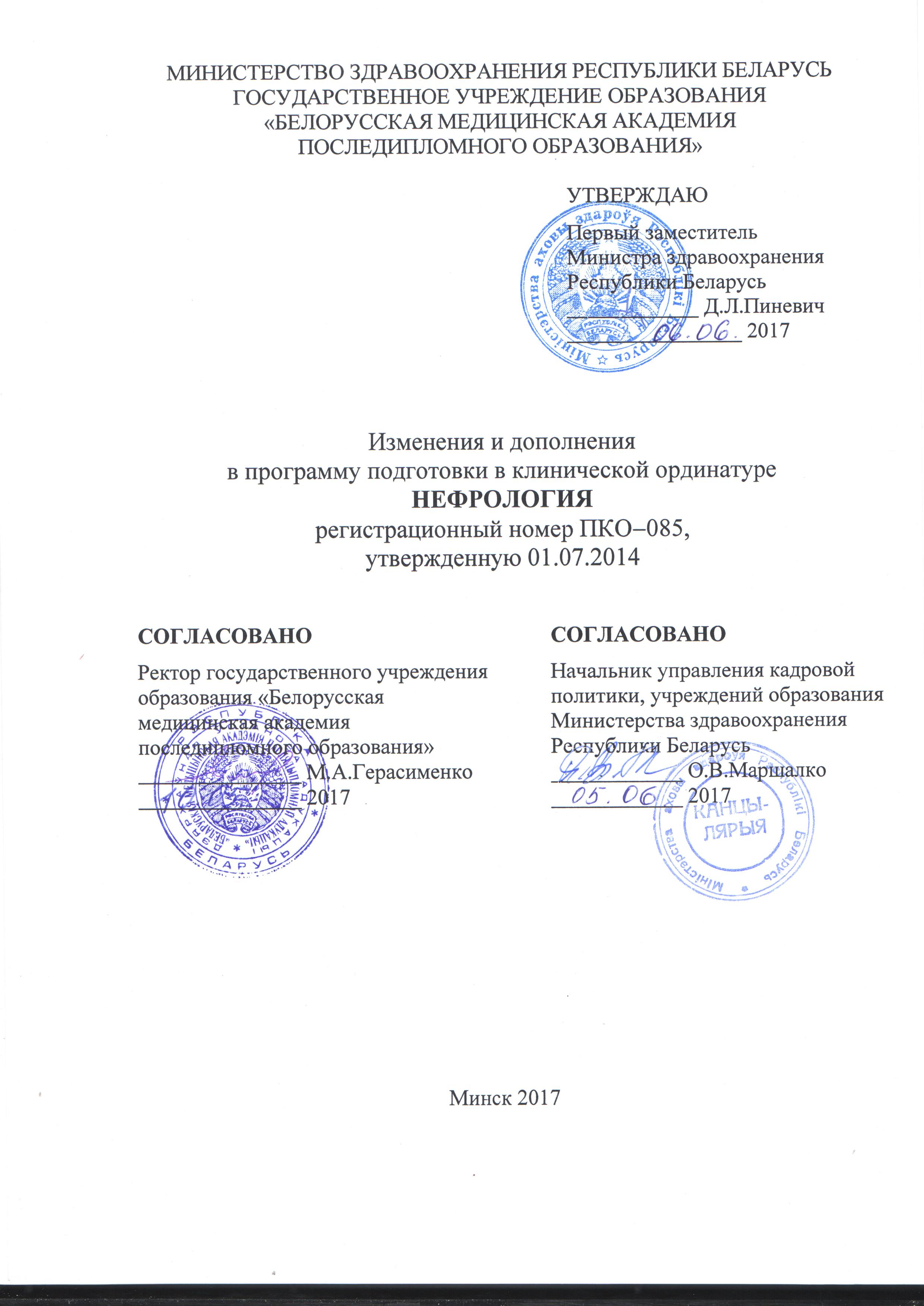 АВТОРЫ:заведующий кафедрой урологии и нефрологии государственного учреждения образования «Белорусская медицинская академия последипломного образования», кандидат медицинских наук, доцент Д.М.Ниткин;профессор кафедры урологии и нефрологии государственного учреждения образования «Белорусская медицинская академия последипломного образования», доктор медицинских наук, профессор В.С.Пилотович;доцент кафедры урологии и нефрологии государственного учреждения образования «Белорусская медицинская академия последипломного образования», кандидат медицинских наук, доцент К.С.КомиссаровРЕКОМЕНДОВАНЫ К УТВЕРЖДЕНИЮ:Кафедрой урологии и нефрологии государственного учреждения образования «Белорусская медицинская академия последипломного образования» (протокол № 4 от 28.02.2017);Научно-методическим советом государственного учреждения образования «Белорусская медицинская академия последипломного образования» (протокол № 5 от 05.05.2017)Внести в программу подготовки в клинической ординатуре по специальности «Нефрология», регистрационный номер ПКО085, утвержденную Первым заместителем Министра здравоохранения Республики Беларусь 01.07.2014, следующие изменения и дополнения:По тексту слова «острая почечная недостаточность», «хроническая почечная недостаточность»,  «препараты» заменить соответственно словами «острое почечное повреждение»,  «хроническая болезнь почек»,  «лекарственные средства».В пояснительной записке:абзац шестой изложить в следующей редакции «Практические занятия проводятся в диагностических отделениях, профильных отделениях нефрологии и урологии базовых организаций здравоохранения. Для формирования практических навыков предусмотрена работа непосредственно с пациентами в цистоскопическом, процедурном, манипуляционном кабинетах, кабинете ультразвуковой диагностики, залах гемо- и перитонеального диализа. Предусмотрено посещение конференций по разбору клинических случаев, присутствие на консультативных приемах сотрудников кафедры».В примерном плане подготовки: пункт 2.2. изложить в следующей редакции:«»;пункт 2.5. изложить в следующей редакции:«» ;подпункт 2.13.1. изложить в следующей редакции:«».В содержании программы:пункт 1.1. изложить в следующей редакции «1.1. Основы управления здравоохранением в Республике Беларусь  Здравоохранение как компонент социально-экономического развития страны. Источники финансирования здравоохранения. Организация здравоохранения в зарубежных странах. Всемирная организация здравоохранения (ВОЗ), основные направления деятельности. Участие Республики Беларусь в деятельности ВОЗ.Здравоохранение Республики Беларусь, его структура. Полномочия Президента Республики Беларусь, Совета Министров Республики Беларусь, других государственных органов и государственных организаций в области здравоохранения.Основные принципы государственной политики Республики Беларусь в области здравоохранения. Вопросы здравоохранения в важнейших общественно-политических, законодательных и нормативных правовых актах: Конституция Республики Беларусь, законы Республики Беларусь, постановления Совета Министров Республики Беларусь и др.Виды медицинской деятельности. Организация оказания медицинской помощи. Виды, формы и условия оказания медицинской помощи. Государственные социальные минимальные стандарты: определение, виды. Государственные минимальные социальные стандарты в области здравоохранения. Научные основы управления здравоохранением. Методы управления. Функции управления. Социально-психологические аспекты управления. Программно-целевое управление. Государственные программы в сфере здравоохранения. Государственная программа «Здоровье народа и демографическая безопасность Республики Беларусь» на 2016–2020 годы.Региональная программа государственных гарантий по обеспечению граждан Республики Беларусь доступным медицинским обслуживанием (РПГГ). Структура РПГГ. Среднереспубликанские нормативы объемов медицинской помощи (амбулаторно-поликлиническая помощь, медицинская помощь в стационарных условиях, скорая медицинская помощь).Управление кадрами в здравоохранении. Кадровое обеспечение здравоохранения. Конфликты и их разрешение.Основы маркетинга в здравоохранении, его виды и социально-психологические аспекты. Маркетинг медицинских технологий. Рынок медицинских услуг. Планирование медицинской помощи в амбулаторных условиях. Функция врачебной должности. Планирование медицинской помощи в стационарных условиях.Финансирование здравоохранения, источники финансирования. Оплата труда медицинских работников.Экономика здравоохранения. Виды эффективности в здравоохранении (медицинская, экономическая, социальная). Оценка эффективности в здравоохранении.Медицинская статистика. Применение медицинской статистики в деятельности организаций здравоохранения. Методика анализа деятельности организаций здравоохранения. Основные показатели деятельности больничных и амбулаторно-поликлинических организаций. Медицинская документация. Модель конечных результатов как критерий оценки деятельности организаций здравоохранения.Общественное здоровье и методы его изучения. Факторы, определяющие уровень общественного здоровья, их характеристика. Важнейшие медико-социальные проблемы. Демографическая политика государства. Демографическая безопасность. Цель и задачи, принципы обеспечения демографической безопасности. Понятие и критерии демографических угроз.Основные тенденции демографических процессов в Республике Беларусь и зарубежных странах. Факторы,  определяющие особенности и динамику современных демографических процессов. Современные подходы к изучению заболеваемости и инвалидности населения. Методы изучения заболеваемости, их сравнительная характеристика. Международная статистическая классификация болезней и проблем, связанных со здоровьем, 10-го пересмотра (МКБ-10). Инвалидность.Основные категории организации и экономики здравоохранения: доступность, качество и эффективность медицинской помощи. Основные мероприятия по улучшению доступности медицинского обслуживания населения. Методология управления качеством и эффективностью медицинской помощи. Содержание системы управления качеством медицинской помощи в организациях здравоохранения Республики Беларусь.Первичная медицинская помощь (ПМП): цели, задачи, функции. Врач общей практики, функции, организация работы, преемственность с другими врачами-специалистами.Организация диспансеризации населения. Профилактические осмотры: цели, задачи. Специализированная и высокотехнологичная медицинская помощь: цели, задачи, функции.Медико-социальная и паллиативная медицинская помощь.Основы медицинской экспертизы и медицинской реабилитации. Организация медицинской помощи в амбулаторных и стационарных условиях. Законодательство в области санитарно-эпидемиологического благополучия населения. Организация и проведение санитарно-противоэпидемических мероприятий. Задачи центра гигиены и эпидемиологии (ЦГиЭ).Гигиеническое воспитание населения как одно из направлений профилактики заболеваний, формирования здорового образа жизни. Профилактика неинфекционных заболеваний. Минская декларация по итогам Европейской министерской конференции ВОЗ.»;пункт 1.2. изложить в следующей редакции «1.2. Медицинская информатика и компьютерные технологии Информация и её обработка. Основные категории и понятия информатики. Информатика и информационные технологии. Виды медицинской информации. Характеристики медицинской информации. Состав аппаратного обеспечения персонального компьютера, характеристика основных периферийных устройств. Устройства  хранения информации. Сканирование информации. Настройка BIOS, установка драйверов.Операционная система. Классификация операционных систем. Графический пользовательский интерфейс. Основные программные приложения. Файловые системы. Файлы и каталоги. Права доступа к файлу. Другие функции файловых систем. Инсталляция программного обеспечения. Сервисные программные средства. Служебные программы.Принципы построения вычислительных сетей. Internet, intranet, VPN.  Программные и аппаратные компоненты вычислительной сети. Электронная оргтехника. Современные средства связи и их взаимодействие с компьютерной техникой. Принципы построения локальных вычислительных сетей.Использование прикладных программ общего назначения: текстовых редакторов, электронных таблиц, графических редакторов, средств создания презентаций, пакетов стандартных программ офисного назначения. Применение электронных таблиц в задачах обработки медицинской информации. Вычисления, анализ данных, поддержка принятия решений. Пакеты статистической обработки данных. Ввод данных, обработка, анализ результатов с помощью программ Microsoft Excel, Statistika, SPSS. Медицинские автоматизированные системы.Организационная структура Интернета. Основные протоколы сети Интернет. Система доменных имен DNS.  Защита информации. Криптография. Электронная цифровая подпись.Сервисы Веб 2.0. Отличительные особенности. «Облачные технологии»: понятие, история возникновения, достоинства и недостатки, перспективы внедрения и развития в здравоохранении.»;пункт 1.3. изложить в следующей редакции «1.3.  Клиническая фармакология Предмет и задачи клинической фармакологии. Клиническая фармакодинамика, оценка основных параметров. Принципы механизма действия лекарственных средств, их специфичность и избирательность. Общие принципы фармакотерапии, выбора лекарственных средств, дозы, режима дозирования.Клиническая фармакокинетика, основные показатели, методы оценки. Основные фармакокинетические процессы: адсорбция, связь с белком, биотрансформация, распределение, выведение.Основные принципы доказательной медицины.Фармакогенетика и взаимодействие лекарственных средств.Нежелательные реакции на лекарственные средства: пути предупреждения и коррекции.Возрастные и физиологические особенности применения лекарственных средств.Клиническая фармакология лекарственных средств отдельных фармакологических групп. Клиническая фармакология лекарственных средств, используемых для фармакотерапии неотложных состояний в кардиологии и пульмонологии.»;название пункта 2.2. изложить в следующей редакции «2.2. Объективизация симптомов заболеваний почек»;пункт 2.5. изложить в следующей редакции «2.5. Острое почечное повреждениеСиндром «острая почечная недостаточность», его эволюция в синдром «острое почечное повреждение».  Классификация острого почечного повреждения (ОПП). Ренальный тип ОПП. Микроциркуляция в клубочковых капиллярах. Быстропрогрессирующий гломерулонефрит, формирование «полулуний» в боуменовой капсуле. Морфология злокачественного гломерулонефрита. Клинико-лабораторные проявления ОПП при гломерулонефрите, дифференциальная диагностика с преренальными и постренальными типами ОПП. Концентрационные индексы натрия и мочевины. Профилактика и лечение ОПП при гломерулонефрите. Пульс-терапия кортикостероидами и цитостатиками. Показания при ОПП к плазмаферезу и острому гемодиализу. Период реконвалесценции и диспансеризация лиц, перенесших ОПП. Коррекция водно-электролитных и метаболических сдвигов при ОПП. Диспансеризация пациентов, перенесших токсическую ОПП. ОПП при остром тубулоинтерстициальном нефрите. Этиологические факторы острого тубулоинтерстициального нефрита. Варианты тубулярных дисфункций при лекарственной нефропатии. Диагностика и дифференциальная диагностика тубулярных и гломерулярных поражений почек. Основные причины токсического поражения почек и развития синдрома ОПП. Меры профилактики и консервативного лечения острого тубулоинтерстициального нефрита. Коррекция водно-электролитных и метаболических расстройств при остром тубулоинтерстициальном нефрите. Показания и противопоказания к пункционной нефробиопсии. Показания для диализотерапии. Диспансеризация лиц после острого тубулоинтерстициального нефрита. Токсическая и постренальная ОПП. Патофизиология поражения почек при отравлениях. Функциональные, метаболические и водно-электролитные расстройства при токсическом поражении почек. Морфология, диагностика и дифференциальная диагностика ОПП при отравлениях. Профилактика, превентивный гемодиализ: показания, методика. Консервативная терапия ОПП при отравлениях. Методика определения основных токсинов и других этиологических факторов, вызывающих ОПП. Показания к форсированному диурезу, плазмаферезу, гемосорбции и гемодиализу. Другие консервативные методы лечения отравлений на фоне развития ОПП. Факторы, предрасполагающие к развитию ОПП при хирургических вмешательствах, применении рентгеноконтрастных веществ и нефротоксичных лекарственных средств. Методы профилактики развития ОПП при наличии факторов риска. Контроль за функциональным состоянием почек при действии факторов риска. Лекарственные средства, способные восстановить функцию почек при ОПП: гемокорректоры, кортикостероиды, мембранопротекторы и др. Сроки проведения консервативной терапии при ОПП, выявление показаний для начала заместительной почечной терапии. Диализотерапия при ОПП (гемо- и перитонеальный диализ). Принципы экстракорпорального очищения крови при ОПП различного генеза. Преимущества и недостатки гемодиализа, гемофильтрации и перитонеального диализа. Показания для дифференцированного применения методов экстракорпоральной детоксикации. Методы длительной непрерывной заместительной терапии, их режимы, особенности и перспективы применения. Интрадиализные осложнения, их профилактика и лечение. Переход ОПП в хроническую форму, критерии и тактика ведения пациентов. Преимущества и недостатки прерывистых и непрерывных методов очищения крови, допустимые режимы. Принцип опережающего диализа при острых отравлениях. Использование антикоагулянтов и антиагрегантов при диализотерапии, сосудистые и брюшные доступы для гемо- и перитонеального диализа. Лечение осложнений во время диализотерапии.»;пункт «2.10. Амбулаторная урология» дополнить абзацем следующего содержания «Рациональная антибиотикотерапия и антибиотикопрофилактика в нефрологии. Современная классификация антибиотиков, уроантисептиков, антиандрогенов, обезболивающих лекарственных средств. Лечебные и профилактические схемы лечения бактериальных инфекций в нефрологии. Особенности антибактериальной терапии в условиях обструктивных процессов в паренхиме почек. Рекомендуемые лекарственные средства и схемы лечения для различных инфекционных агентов и условия возникновения инфекционного процесса. Осложнения лекарственной терапии. Правила дозировки и особенности лекарственной терапии (фармакотерапии) при лечении острых и хронических процессов у детей, взрослых, пациентов пожилого возраста и беременных женщин. Виды и группы антибактериальных лекарственных средств. Рекомендуемые лекарственные средства и оптимальные схемы применения антибиотиков с профилактической и лечебной целью. Правила назначения и отмены нефротоксичных лекарственных средств, максимальные и минимальные допустимые дозы. Профилактика и лечение снижения экскреторной функции почек при проявлении нефротоксичности. Антибиотикопрофилактика при выполнении манипуляций на почках и мочевыводящих путях. Клинико-фармакологические характеристики лекарственных средств (генерических и оригинальных) отечественного производства. Выявление и регистрация нежелательных реакций на лекарственные средства. Правила выписки рецептов врача на лекарственные средства.»;подпункт 2.13.1. изложить в следующей редакции «2.13.1. Объективизация симптомов урологических заболеваний и методы обследования Клинические синдромы почечных болезней, дифференцирование проявлений болезней почек и нижних мочевых путей. Скрининговые и топические методы диагностики состояния органов мочевыделительной системы. Клиническая и биохимическая характеристика анализов мочи и крови. Иммунологические, серологические и морфологические методы исследований при урологических заболеваниях. Визуализация органов мочевой системы. Характеристика болевого синдрома при болезнях почек. Механизм возникновения болей при заболеваниях почек. Оценка болевого синдрома при острых заболеваниях почек. Оказание неотложной медицинской помощи при болевом синдроме: пальпаторное исследование почек, мочевого пузыря, наружных половых органов, паранефральная блокада, блокада по Лорен-Эпштейну, катетеризация мочевого пузыря и мочеточников, оценка и анализ данных  обследования. Общая характеристика нарушений мочеиспускания. Частое мочеиспускание. Поллакиурия. Редкое мочеиспускание. Болезненное мочеиспускание. Никтурия. Недержание мочи. Ночное недержание мочи. Ведение дневника мочеиспускания, определение водного баланса, катетеризация мочевого пузыря, измерение уродинамики, выполнение урофлоуметрии, оценка и анализ данных.Рентгенологические и радиоизотопные методы исследования в  урологии. Радиоизотопная ренография с применением тубулотропного соединения гиппурана J131 или J125. Радиоизотопная ренография с применением гломерулотропного соединения ДТРА-99mTe. Нагрузочные пробы для определения почечного кровотока (резервов) с эуфиллином. Нагрузочные пробы с лазиксом для определения уродинамики. Изотопная реноцистография для выявления пузырно-мочеточниковых рефлюксов. Простая и диуретическая ренография, радиосцинтиграфия и расчет функциональных показателей. Эндоскопические методы диагностики болезней почки в урологии. Показания и условия для эндоскопии, роль эндоскопии в диагностике урологических заболеваний и обеспечении уродинамики. Осложнения эндоскопии, их профилактика и лечение.».В квалификационных требованиях к врачу-нефрологу:в позиции «Клинический ординатор должен знать»:дополнить пунктами следующего содержания«1. Основы государственной политики и идеологии белорусского государства.2. Закон Республики Беларусь «О здравоохранении».»;пункты 1-24 считать пунктами 3-26 соответственно;пункт 4 изложить в следующей редакции «4. Организацию  медицинской помощи в амбулаторных условиях, ее роль в системе здравоохранения.»;пункт 5 изложить в следующей редакции «5. Топографическую анатомию почек и прилежащих органов забрюшинного  пространства, брюшной полости, малого таза.»;в позиции «Клинический ординатор должен уметь»пункт 1 изложить в следующей редакции «1. На основе анализа нормативных правовых актов Республики Беларусь, касающихся вопросов развития здравоохранения и организации оказания медицинской помощи пациентам с нефрологическими заболеваниями, уметь  делать практические выводы, а также внедрять соответствующие положения в своей профессиональной деятельности.»;пункт 2 изложить в следующей редакции «2. Применять объективные методы обследования пациента для установления предварительного диагноза основного и сопутствующих заболеваний и их осложнений. Оценивать состояния, представляющие угрозу для жизни пациента, и применять меры экстренного или неотложного медицинского вмешательства.»; пункт 3 изложить в следующей редакции «3. Определять показания к оказанию медицинской помощи в амбулаторных и стационарных условиях.»;  пункт 4 изложить в следующей редакции «4. Определять  необходимость  и последовательность  специальных методов обследования пациента (клинических, лабораторных, лучевых, эндоскопических, функциональных, морфологических), правильно  их интерпретировать  для установления окончательного клинического диагноза в соответствии с МКБ-10.»;пункт 7 изложить в следующей редакции «7. Применять методику  создания сосудистых доступов для гемодиализа и имплантации катетеров для перитонеального диализа.»;пункт 9 изложить в следующей редакции «9. Проводить сбор анамнеза нефрологического заболевания.». В информационной части список рекомендуемой литературы изложить в следующей редакции:«Список рекомендуемой литературы  Основная:Вальчук, Э.А. Государственные минимальные социальные стандарты в области здравоохранения : учеб.-метод. пособие / Э.А.Вальчук, А.П.Романова. – Минск : БелМАПО, 2013. – 39 с.Вощула, В.И., Пилотович, В.С., Комиссаров, К.С., Никонович, С.Г., Лелюк В.Ю. Анализ мочи: возможности диагностики и клиническое значение / В.И.Вощула [и др.]. – Минск, БелМАПО, 2010. – 24 с.Гаджиева, З.К. Нарушения мочеиспускания:  руководство / З.К.Гаджиева ; под ред. Ю.Г.Аляева. – М. : ГЭОТАР-Медиа, 2010. – 176 с.Громыко В.Н., Пилотович В.С. Лекарственные нефропатии / В.Н.Громыко, В.С.Пилотович  //Медицинские новости. – 2016. – №6. – С. 49–52.Громыко, В.Н., Ильинчик, О.В., Комиссаров, К.С., Пилотович, В.С. Индивидуальный подбор диализирующего раствора для коррекции нарушений кальций-фосфорного обмена у диализных пациентов / В.Н.Громыко [и др.]. // Рецепт – 2014. – № 4. – С.86-92.Громыко, В.Н., Ильинчик, О.В., Комиссаров, К.С., Пилотович, В.С. Индивидуализация состава диализирующего раствора при лечении пациентов на программном гемодиализе / В.Н.Громыко [и др.]. // Медицина. – № 3. – 2014. – С.36-39.Громыко, В.Н., Ильинчик, О.В., Комиссаров, К.С., Пилотович, В.С. Индивидуальный подбор диализирующего раствора  для коррекции нарушений кальций-фосфорного обмена у диализных пациентов / В.Н.Громыко [и др.]. // Рецепт. – 2015. – № 4. – С.86-92.Европейская министерская конференция Всемирной организации здравоохранения. Охват всех этапов жизни в контексте положений политики «Здоровье-2020». Минская декларация // Семейный д-р. – 2015. – № 4. – С. 5–7.Здоровье-2020 : основы Европейской политики в поддержку действий всего государства и общества в интересах здоровья и благополучия. – Копенгаген : ВОЗ, 2013. – 232 с.      Здравоохранение Республики Беларусь : прошлое, настоящее и будущее / В.И.Жарко [и др.]. – Минск : Минсктиппроект, 2012. – 320 с.Ильинчик О.В., Пилотович В.С. Распространенность  минеральных и костных нарушениий у пациентов, получающих почечно-заместительную терапию по результатам работы одного диализного центра / О.В.Ильинчик, В.С.Пилотович  // Тезисы 6-й  Международной конференции «Экстракорпоральная гемосорбция в интенсивной терапии критических состояний». – Минск. – 2013. – С.51-52.Калачик, О.В., Коротков, С.В., Пикиреня, И.И., Германович, В.И., Долголикова, А.А. Трансплантация почки от живого донора / О.В.Калачик. – Минск. – 2013. – 51 с.Клиническая фармакология : нац. рук. / под ред. Ю.Б.Белоусова, [и др.]. – М. : ГЭОТАР-Медиа, 2014. – 976 с.Клиническая фармакология : учебник / под ред. В.Г.Кукеса. – 4-е изд., доп. и перераб. – М. : ГЭОТАР-Медиа, 2012. – 832 с.Клиническая фармакология и фармакотерапия / под ред. В.Г.Кукеса, А.К.Стародубцева. –3-е изд., доп. и перераб. – М. : ГЭОТАР-Медиа, 2013. – 
832 с.Козак, И.В., Комиссаров, К.С., Юркевич, М.Ю. Характеристика циркулирующих иммунных комплексов пациентов с хроническим гломерулонефритом / И.В.Козак, К.С.Комиссаров, М.Ю.Юркевич // Сахаровские чтения 2016 года: экологические проблемы XXI века. Материалы 16-й межд. науч. конф., 19-20 мая ., г. Минск, РБ / под ред. С.А.Маскевича, С.С.Позняка, Н.А.Лысуха. – Минск: МГЭИ имени А.Д.Сахарова БГУ, 2016. – С. 77.Комиссаров К.С., Ильинчик О.В., Пилотович В.С. Оценка эффективности проводимой почечно-заместительной терапии пациентам с терминальной стадией хронической болезни почек / К.С.Комиссаров, О.В.Ильинчик, В.С.Пилотович // Результаты отделения гемодиализа с блоком перитонеального диализа УЗ «1-я ГКБ» г.Минска / Тезисы 6-й  Международной конференции «Экстракорпоральная гемосорбция в интенсивной терапии критических состояний» Минск. – 2013. – С.80-83.Комиссаров, К.С. Иммуноглобулин А нефропатия с макроскопической гематурией: потенциальная роль в развитии острого почечного повреждения / К.С.Комиссаров // Медицина. – 2016. – Т. 94. – № 3. – С. 23 – 27Комиссаров, К.С., Громыко, В.Н., Пилотович, В.С. Причины терминальной стадии хронической болезни почек у пациентов, получающих лечение программным гемодиализом в г. Минске, Республика Беларусь / К.С.Комиссаров, В.Н.Громыко, В.С.Пилотович // Сб. науч. трудов научно-практической конференции, посвященной 85-летию БелМАПО, 25 ноября 2016, г. Минск // В сб. «Научные исследования в медицине: от теории к практике». – Минск, БелМАПО, 2016. – С. 397-401.Комиссаров, К.С., Дыбова, О.О, Громыко, В.Н., Пилотович, В.С. Медикаментозная защита подоцита, как основная стратегия нефропротекции / К.С.Комиссаров // Рецепт, 2014. – № 3. – С.94-102.Комиссаров, К.С., Пилотович, В.С., Юркевич, М.Ю., 
Дмитриева, М.В., Зафранская, М.М. Технические особенности экспериментальной модели острого ишемически-реперфузионного повреждения почек / Комиссаров К.С. [и др.]. // Новости хирургии. – № 3. – 2015. – С.262-267.Комиссаров, К.С., Юркевич, М.Ю., Зафранская, М.М., 
Пилотович, В.С. Лечение  иммуноглобулин  А нефропатии / К.С.Комиссаров [и др.]. // Рецепт – № 3. – 2014. – С.104-114.Королюк, И.П. Медицинская информатика / И.П. Королюк. – Самара : СамГМУ, 2012. –  244 с.: ил.Левин, А.Ш. Самоучитель работы на компьютере / А.Ш.Левин. – Изд. 11-е. – СПб.: Питер, 2013. – 704 с.: ил.Лелюк, В.Ю., Ненартович, В.С., Вощула, В.И., Лисневский, Е.А. Выбор оптимальных методов дренирования почки при остром пиелонефрите / В.Ю.Лелюк [и др.]. // В сб. работ 2 съезда урологов Республики Беларусь, 21-22 июня 2013, г.Минск. – ARS МEDICA. – № 5 (75). – 2013. – С.202-203.Машковский, М.Д. Лекарственные средства : в 2 т. / М.Д.Машковский. –16-е изд. – М., 2010.Мельник, А.В., Ильинчик, О.В., Пилотович, В.С. Заместительная почечная терапия в отделении реанимации: что это дает? / А.В.Мельник, О.В.Ильинчик, В.С.Пилотович // Тезисы 6-й  Международной конференции «Экстракорпоральная гемосорбция в интенсивной терапии критических состояний» Минск, 2013. – С.105-108.Общественное здоровье и здравоохранение : учеб. пособие / Н.Н.Пилипцевич [и др.] ; под ред. Н.Н.Пилипцевича. – Минск : Новое знание, 2015. – 784 с.Пикиреня, И.И., Лавренюк, Р.П., Руммо, О.О. Алгоритм диагностики смерти мозга / И.И.Пикиреня, Р.П.Лавренюк, О.О.Руммо. – Минск, 2016. – 30 с.Пилотович В.С., Вощула В.И., Комиссаров К.С. Поликистозная болезнь почек: учеб.-метод. пособие / В.С.Пилотович, В.И.Вощула, К.С.Комиссаров – ARS medica. – № 18. – 2011.– С. 93-101. Пилотович В.С., Комиссаров К.С., Громыко В.Н. Хроническая болезнь почек: учеб.-метод. пособие / В.С.Пилотович, К.С.Комиссаров, В.Н.Громыко. – БелМАПО. – 2012. – 10 с. Пилотович, В.С. Острое повреждение почек или острая почечная недостаточность? / В.С.Пилотович // Семейный доктор. – № 2. –2015. – С.7-10.Пилотович, В.С. Хроническая болезнь почек: как оценивать этот синдром? / В.С.Пилотович // Семейный доктор. – № 3. – 2014. – С.7-11.Пилотович, В.С.,   Долголикова, А.А., Зафранская, М.М., 
Иванчик, Г.И. Ишемическая нефропатия почечного трансплантата как проявление неспецифического воспаления / В.С.Пилотович // В сб. «Актуальные вопросы медицинской науки и практики: к 80-летию БелМАПО». – 2011.– С. 310-311.Пилотович, В.С., Громыко, В.Н., Самсон, А.А., Торопилов, Д.М. Жизнь с единственной почкой / В.С. Пилотович // Лечебное дело. – № 5. – 2015. – С.62-68.Пилотович, В.С., Ильинчик, О.В., Комиссаров, К.С. Особенности нарушений фосфорно-кальциевого обмена у пациентов с хронической болезнью почек на диализной терапии / В.С.Пилотович, О.В.Ильинчик, К.С.Комиссаров // Медицина. – № 3. – 2014. – С.26-30.Пилотович, В.С., Калачик, О.В. Хроническая болезнь почек: методы заместительной почечной терапии: Монография / В.С.Пилотович, О.В.Калачик. – М. : Мед. лит. – 2010. – 288 с. Пилотович, В.С., Комиссаров,  К.С.,  Зафранская, М.М., 
Юркевич, М.Ю. Клеточная терапия болезней почек / В.С.Пилотович // Инновационные технологии в медицине, 2014. – № 1. – С.108-113.Пилотович, В.С., Комиссаров, К.С., Громыко, В.Н. Острое повреждение почек: учеб.-метод. пособие / В.С.Пилотович, К.С.Комиссаров, В.Н.Громыко –  БелМАПО, 2012. – 13 с. Пилотович, В.С., Комиссаров, К.С., Громыко, В.Н., Слизский, С.И. Гемодиафильтрация при остром почечном повреждении: учеб.-метод. пособие / В.С.Пилотович. – Минск: БелМАПО. – 2016. – 16 с.Писаренко, А.М., Демидчик, Ю.Е.,  Пилотович, В.С.,  Комиссаров, К.С. Современные возможности хирургического лечения диализных пациентов с вторичным гиперпаратиреозом / А.М.Писаренко // Медицина. – № 3. – 2015. – С.52-56.Рациональная антимикробная терапия : рук. для практ. врачей / под ред. С.В.Яковлева. –2-е изд., перераб. и доп. – М. : Литтера, 2015. – 1040 с.Свистунова, Е.А. Анализ смертности от заболеваний, связанных с поражением почек / Е.А.Свистунова / В сб. «Актуальные вопросы медицинской науки и практики: к 80-летию БелМАПО». – 2011. – С. 373-374.Юркевич, М.Ю.,  Комиссаров, К.С., Иванчик, Г.И., Багатка, С.С., Пилотович, В.С., Зафранская, М.М. Характеристика В-клеточного иммунного ответа пациентов с идиопатической IgA-нефропатией / М.Ю.Юркевич // Рос. иммунол. журн. / Объединенный иммунологический форум, 30 июня–5 июля 2013, Нижний Новгород, Россия – 2013. – Т. 7. – № 2/3. – С. 212. Юркевич, М.Ю., Пилотович, В.С., Зафранская, М.М., 
Комиссаров, К.С. Влияние мультипотентных мезенхимальных стромальных клеток на течение острого почечного повреждения (экспериментальное исследование) / М.Ю.Юркевич [и др.]. // Инновационные технологии в медицине. – 2016. – Т. 4 – № 1-2.Дополнительная:Аткинсон, А.Дж. Принципы клинической фармакологии / под ред. А.Дж.Аткинсона [и др.] : пер. с англ.; под общ. ред. Г.Т.Сухих. – М. : Практ. медицина, 2013. – 556 с.  Материалы 53 Конгресса Европейского Общества Нефрологов, май 2016. – С. 230.Материалы III Евразийского Конгресса Ревматологов, Минск, Республика Беларусь, 26-27 мая . – С. 118-120. Материалы IV конгресса Ассоциации нефрологов новых независимых государств. Минск, 2016. – С. 81-82.Пилотович, В.С. Диализотерапия в Республике Беларусь. Итоги . / В.С.Пилотович // Тезисы доклада 6-й  Международной конференции «Экстракорпоральная гемосорбция в интенсивной терапии критических состояний». – Минск. – 2013. – С.7-10.Справочник Видаль. Лекарственные препараты в Беларуси : справочник. – М. : ЮБМ Медика Рус, 2013. – 816 с.Харкевич, Д.А. Фармакология / Д.А. Харкевич. –10-е изд. – М. : ГЭОТАР-Медиа, 2010. – 750 с.Нормативные правовые акты:Клинические протоколы «Экстренная медицинская помощь пациентам с анафилаксией», «Диагностика и лечение системной токсичности при применении местных анестетиков» : постановление Министерства здравоохранения Респ. Беларусь от 18.07.2016 № 88.Клинические протоколы диализного лечения пациентов при остром повреждении почек, программного гемодиализа пациентов при хронической болезни почек, перитонеального диализа пациентов при хронической болезни почек : приказ Министерства здравоохранения Респ. Беларусь от 18.07.2013  
№ 806.Конституция Республики Беларусь 1994 года : с изм. и доп., принятыми на респ. референдумах 24 нояб. . и 17 окт. . – Минск : Амалфея, 2006. – 48 с.О борьбе с коррупцией : Закон Респ. Беларусь от 15.07.2015 № 305–З.О государственных минимальных социальных стандартах : Закон Респ. Беларусь от 11.11.1999 № 322–З : с изм. и доп.О дополнительных мерах по совершенствованию трудовых отношений, укреплению трудовой и исполнительской дисциплины  : Декрет Президента Респ. Беларусь от 26.07.1999 № 29 : с изм. и доп.О здравоохранении  : Закон Респ. Беларусь 18 июня . № 2435–XII : в ред. Закона Респ. Беларусь от 20.06.2008 № 363-З: с изм. и доп.О лекарственных средствах  : Закон Респ. Беларусь от 20.07.2006 
№ 161-З : с изм. и доп. О мерах по снижению антибактериальной резистентности микроорганизмов : приказ Министерства здравоохранения Респ. Беларусь 
от 29.12.2015 № 1301.О мерах по укреплению общественной безопасности и дисциплины : Директива Президента Республики Беларусь от 11.04.2004 № 1 : в ред. Указа Президента Респ. Беларусь от 12.10.2015 № 420 .О некоторых вопросах деятельности комиссии по противодействию коррупции в системе Министерства здравоохранения Республики Беларусь : приказ Министерства здравоохранения Респ. Беларусь от 05.01.2012 № 9 : 
с изм. и доп.О порядке информирования населения об оказании медицинской помощи в организациях здравоохранения и о порядке направления для получения медицинской помощи : постановление Министерства здравоохранения Респ. Беларусь от 02.11.2005 № 44 : с изм. и доп.О санитарно-эпидемиологическом благополучии населения : Закон Респ. Беларусь от 07.01.2012 № 340-З : с изм. и доп. Об усилении требований к руководящим кадрам и работникам организаций  : Декрет Президента Респ. Беларусь от 15.12.2014 № 5.Об установлении форм «Медицинская справка о рождении», «Врачебное свидетельство о смерти (мертворождении)» и утверждении инструкций о порядке их заполнения : постановление Министерства здравоохранения Респ. Беларусь от 16.12.2010 № 168 : с изм. и доп.Об утверждении Государственной программы «Здоровье народа и демографическая безопасность Республики Беларусь» на 2016–2020 годы : постановление Совета Министров Респ. Беларусь от 14.03.2016 № 200 : с изм. и доп. Об утверждении Инструкции о порядке выписки рецепта врача и о внесении изменений и дополнений в постановление Министерства здравоохранения Республики Беларусь от 27 декабря . № 120: постановление Министерства здравоохранения Респ. Беларусь от 31.10.2007 
№ 99 : в ред. постановления Министерства здравоохранения Респ. Беларусь от 31.10.2008 № 181 : с изм. и доп.  Об утверждении Инструкции о порядке констатации смерти и признании утратившим силу постановления Министерства здравоохранения Республики Беларусь от 2 июля 2002 г. № 47: постановление Министерства здравоохранения Респ. Беларусь от 20.12.2008 № 228 : с изм. и доп.Об утверждении инструкции о порядке организации оказания медицинской помощи пациентам с некоторыми хирургическими заболеваниями : постановление Министерства здравоохранения Респ. Беларусь от 08.05.2013  № 40.Об утверждении Инструкции о порядке представления информации о выявленных нежелательных реакциях на лекарственные средства и признании утратившими силу некоторых постановлений Министерства здравоохранения Республики Беларусь  : постановление Министерства здравоохранения Респ. Беларусь от 17.04.2015 № 48.Клинический протокол оказания скорой (неотложной) медицинской помощи взрослому населению : приказ Министерства здравоохранения Респ. Беларусь от 30.09.2010  № 1030.Об утверждении Клинического руководства по мониторингу и оценке противотуберкулезных мероприятий в Республике Беларусь: приказ Министерства здравоохранения Респ. Беларусь от 08.11.2012  № 1323.Концепция реализации государственной политики формирования здорового образа жизни населения Республики Беларусь на период до 2020 
года : приказ Министерства здравоохранения Респ. Беларусь от 31.03.2011 
№ 335.Об утверждении надлежащей аптечной практики : постановление Министерства здравоохранения Республики Беларусь от 27.12.2006  № 120 : 
в ред. постановления Министерства здравоохранения Респ. Беларусь от 31.10.2008 № 181 : с изм. и доп.  Об утверждении примерного табеля оснащения изделиями медицинского назначения и медицинской техники амбулаторно-поликлинических и больничных организаций здравоохранения: приказ Министерства здравоохранения Респ. Беларусь от 14.11.2008 № 1044: с изм. и доп.Об утверждении примерных штатных нормативов медицинских и других работников областных, центральных, центральных городских, центральных районных, городских, районных и участковых больниц и признании утратившими силу некоторых постановлений Министерства здравоохранения Республики Беларусь : постановление Министерства здравоохранения Респ. Беларусь от 03.12.2012 №  186 : с изм. и доп.Об утверждении Программы социально-экономического развития Республики Беларусь на 2016–2020 годы  : Указ Президента Респ. Беларусь от 15.12.2016 № 466.О мерах по совершенствованию условий оплаты труда работников бюджетных организаций и иных организаций, получающих субсидии, работники которых приравнены по оплате труда к работникам бюджетных организаций : постановление Министерства труда Респ. Беларусь от 21.01.2000 № 6 : с изм. и доп.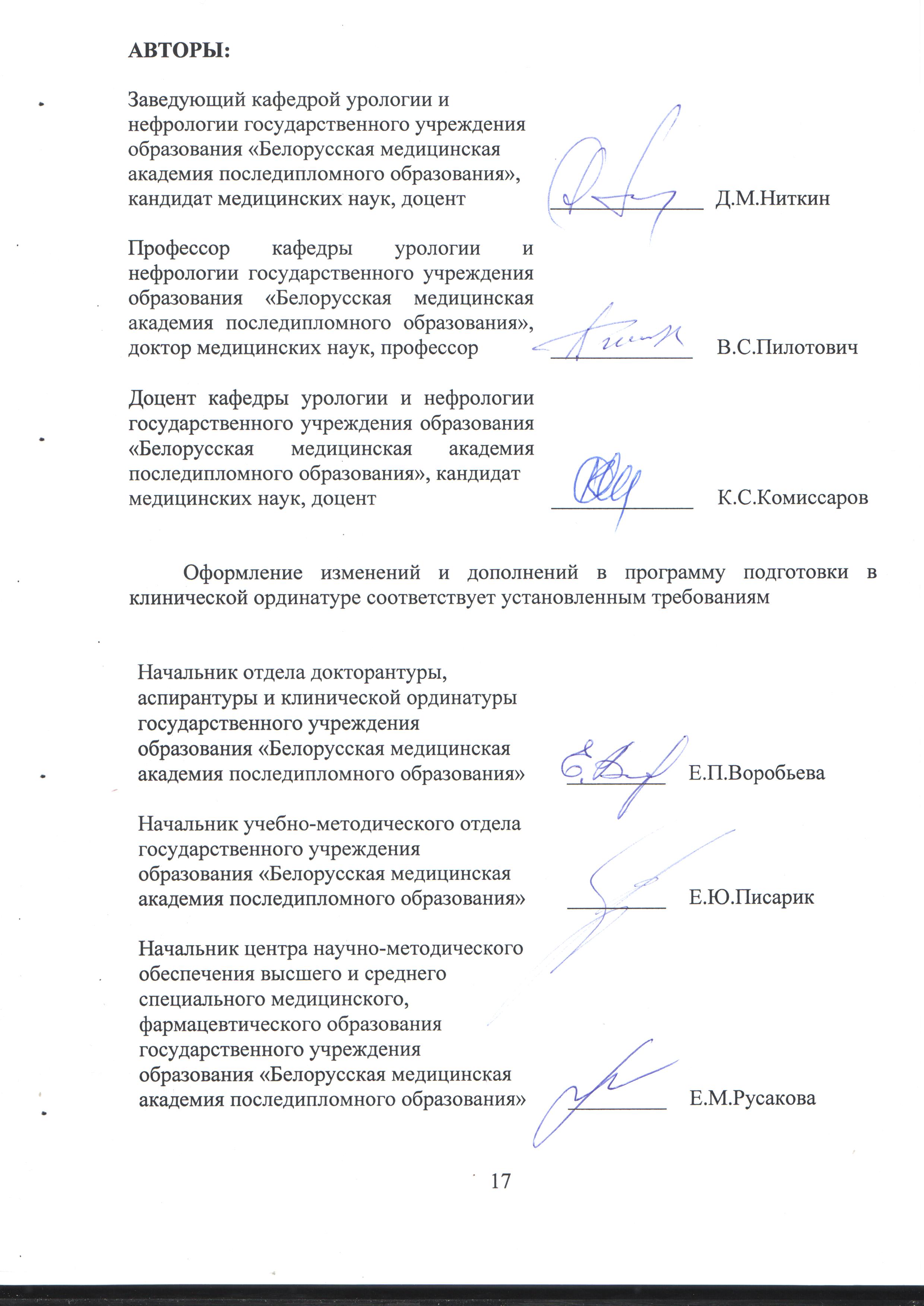 2.2. Объективизация симптомов заболеваний почек136136--2.5.Острое почечное повреждение41144--411442.13.1. Объективизация симпто-мов урологических заболеваний и методы обследования1336--136